Curriculum Map - Music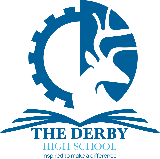 RReal WorldEEngaging & EnrichingSSkills for LifeIInclusiveLLeadershipIIndependenceEEncourages ReflectionNNext StepsCChallengeEEthics & EmpathyKS2 National CurriculumUnit7891011Next StepsRReal WorldEEngaging & EnrichingSSkills for LifeIInclusiveLLeadershipIIndependenceEEncourages ReflectionNNext StepsCChallengeEEthics & EmpathyPlay musical instruments & sing with accuracy, fluency, control & expression. Improvise & compose Music. Listen to Music with attention to detail. Read staff notation. Develop understanding of the History of Music1The Elements of music – The building blocks of MusicFusions – Developing Music notationMusic & Identity Music to representBasic music theory
Music for a While compositional techniquesSamba Em Preludio/Defying Gravity 
Composing to a Brief
Ensemble PerformanceKS5:
Musical elements & their InterdependenceMusical ContextsMusical LanguagePerformCompose AppraiseCareers:
Musical Performer
Composer
Music Producer
Recording EngineerDJConductorTeacher
Music AgentRReal WorldEEngaging & EnrichingSSkills for LifeIInclusiveLLeadershipIIndependenceEEncourages ReflectionNNext StepsCChallengeEEthics & EmpathyPlay musical instruments & sing with accuracy, fluency, control & expression. Improvise & compose Music. Listen to Music with attention to detail. Read staff notation. Develop understanding of the History of Music2Pantomime – Understanding pitchPentatonic March – tempo, metre & fluencyMusic & the Media – Responding to a briefSonata Pathetique
Free composition, Performance rehearsal & mockDefying Gravity & Killer QueenCompositional techniques to suit audience, purpose and styleOvercoming Performance AnxietyKS5:
Musical elements & their InterdependenceMusical ContextsMusical LanguagePerformCompose AppraiseCareers:
Musical Performer
Composer
Music Producer
Recording EngineerDJConductorTeacher
Music AgentRReal WorldEEngaging & EnrichingSSkills for LifeIInclusiveLLeadershipIIndependenceEEncourages ReflectionNNext StepsCChallengeEEthics & EmpathyPlay musical instruments & sing with accuracy, fluency, control & expression. Improvise & compose Music. Listen to Music with attention to detail. Read staff notation. Develop understanding of the History of Music3Singing & Performance – Building confidence with you voiceSinging & Performance – Ensemble PerformanceMusical Performance – Introduction to the UkuleleBeethoven Sonata Pathetique & Release, Successful melody writing, Performance rehearsal techniquesKiller Queen  Unfamiliar Listening & DictationCompositional techniques – refining compositionPerformance – Completing the performanceKS5:
Musical elements & their InterdependenceMusical ContextsMusical LanguagePerformCompose AppraiseCareers:
Musical Performer
Composer
Music Producer
Recording EngineerDJConductorTeacher
Music AgentRReal WorldEEngaging & EnrichingSSkills for LifeIInclusiveLLeadershipIIndependenceEEncourages ReflectionNNext StepsCChallengeEEthics & EmpathyPlay musical instruments & sing with accuracy, fluency, control & expression. Improvise & compose Music. Listen to Music with attention to detail. Read staff notation. Develop understanding of the History of Music4Musicals – Developing the musical motifSandwiches – Understanding musical structureBattle of the Bands – Enhancing the ensembleRelease/
Brandenburg Concerto
How to compose a successful MelodySetworks recap and revisionMusic ComparisonDictationFinalising Composition and PerformanceKS5:
Musical elements & their InterdependenceMusical ContextsMusical LanguagePerformCompose AppraiseCareers:
Musical Performer
Composer
Music Producer
Recording EngineerDJConductorTeacher
Music AgentRReal WorldEEngaging & EnrichingSSkills for LifeIInclusiveLLeadershipIIndependenceEEncourages ReflectionNNext StepsCChallengeEEthics & EmpathyPlay musical instruments & sing with accuracy, fluency, control & expression. Improvise & compose Music. Listen to Music with attention to detail. Read staff notation. Develop understanding of the History of Music5Samba – Understanding rhythmInstruments of the Orchestra – Instrument identificationTheme & Variation – Developing MelodiesBrandenburgHow to harmonise a melody
Performance – achieving technical accuracyMusic Listening & Appraising - REVISIONKS5:
Musical elements & their InterdependenceMusical ContextsMusical LanguagePerformCompose AppraiseCareers:
Musical Performer
Composer
Music Producer
Recording EngineerDJConductorTeacher
Music AgentRReal WorldEEngaging & EnrichingSSkills for LifeIInclusiveLLeadershipIIndependenceEEncourages ReflectionNNext StepsCChallengeEEthics & EmpathyPlay musical instruments & sing with accuracy, fluency, control & expression. Improvise & compose Music. Listen to Music with attention to detail. Read staff notation. Develop understanding of the History of Music6Pop Music – Sounds of the SummerUnderstanding Music technologyFilm Music – Developing the composerBlues Music – Understanding idioms of genreStar Wars
Performance – understanding assessment, Composition – refinement detailingKS5:
Musical elements & their InterdependenceMusical ContextsMusical LanguagePerformCompose AppraiseCareers:
Musical Performer
Composer
Music Producer
Recording EngineerDJConductorTeacher
Music Agent